REGISTROS NACIONALES DE INFORMACIÓN ESTADÍSTICA Y GEOGRÁFICA (RNIEG)Los Registros Nacionales de Información Estadística y Geográfica (RNIEG) compilan las referencias básicas de la oferta estadística y geográfica de las entidades federativas. La información es sociodemográfica, económica, ambiental y de seguridad pública.Esta herramienta permite consultar las características básicas de 1 377 programas de información estadística y geográfica de 577 instituciones del ámbito estatal. En una segunda etapa, se integrarán las referencias de la oferta estadística y geográfica del orden federal y municipal.El Instituto Nacional de Estadística y Geografía (INEGI), como organismo público responsable de normar y coordinar el Sistema Nacional de Información Estadística y Geográfica (SNIEG), pone a disposición del público usuario el sitio web de los Registros Nacionales de Información Estadística y Geográfica (RNIEG). Los RNIEG compilan las referencias básicas de la oferta estadística y geográfica oficial que generan las entidades federativas y que contienen información sociodemográfica, económica, ambiental y de seguridad pública. Estas referencias básicas provienen de las instituciones públicas de los poderes ejecutivo, legislativo y judicial, los órganos constitucionales autónomos, así como los tribunales administrativos estatales. En el sitio de los RNIEG, las y los usuarios podrán visualizar y descargar fichas con las características básicas de los programas de información estadística inscritos en el Registro Estadístico Nacional (REN) y los programas de información geográfica del Registro Nacional de Información Geográfica (RNIG). Estos se organizan en tres apartados: I. Descripción general, II. Características metodológicas básicas, y III. Datos de la institución que los produce.En ambos registros se pueden realizar consultas por entidad federativa, tema, institución responsable o método de generación del programa de información. La herramienta también cuenta con una consulta avanzada. En esta, se puede precisar la selección a partir de los siguientes criterios: marco legal, metodologías, uso de infraestructura de información y calidad.En su fase inicial, los RNIEG ofrecen las referencias de 1 377 programas de información estadísticos y geográficos que producen 577 instituciones del ámbito estatal. En una segunda etapa, se integrarán las referencias de la oferta estadística y geográfica oficial del orden federal y, posteriormente, del ámbito municipal.Con este esfuerzo, el INEGI, como coordinador del SNIEG, diversifica las opciones para promover el uso de información en la toma de decisiones y en la adopción de políticas públicas de alcance nacional y local.El sitio web de los RNIEG está a disposición del público interesado y puede consultarse en: https://www.snieg.mx/RNIEG. También hay un vínculo dentro de la página del Instituto: www.inegi.org.mx en la sección de infraestructura de la información: https://inegi.org.mx/infraestructura/registros/; y en el portal del SNIEG: www.snieg.mx.Para consultas de medios de comunicación, escribir a: comunicacionsocial@inegi.org.mxo llamar al teléfono (55) 52-78-10-00, exts. 321064, 321134 y 321241.Dirección de Atención a Medios/ Dirección General Adjunta de Comunicación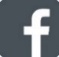 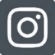 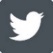 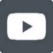 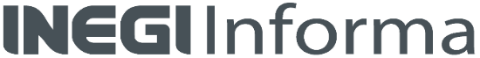 